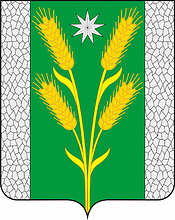 АДМИНИСТРАЦИЯ БЕЗВОДНОГО СЕЛЬСКОГО ПОСЕЛЕНИЯКУРГАНИНСКОГО РАЙОНАПОСТАНОВЛЕНИЕот 25.10.2019                                                                                      № 207поселок СтепнойОб утверждении муниципальной программы«Социально-экономическое и территориальное развитиеБезводного сельского поселения Курганинского района»на 2020-2022 годыВ соответствие со статьей 179 Бюджетного кодекса Российской Федерации, постановлением администрации Безводного сельского поселения Курганинского района от 27 июня 2014 г. № 97 «Об утверждении Порядка принятия решения о разработке, формировании, реализации и оценки эффективности реализации муниципальных программ Безводного сельского поселения Курганинского района» постановляю:1. Утвердить муниципальную программу «Социально-экономическое и территориальное развитие Безводного сельского поселения Курганинского района» на 2020-2022 годы (прилагается).2. Признать утратившим силу постановление администрации Безводного сельского поселения Курганинского района от 23 октября 2018 г. № 162 «Об утверждении муниципальной программы Безводного сельского поселения Курганинского района «Социально-экономическое и территориальное развитие Безводного сельского поселения Курганинского района». 3. Опубликовать настоящее постановление в периодическом печатном средстве массовой информации органов местного самоуправления Курганинского района «Вестник органов местного самоуправления Безводного сельского поселения Курганинского района» и разместить на официальном Интернет-сайте администрации Безводного сельского поселения Курганинского района. 4. Контроль за выполнением настоящего постановления возложить на заместителя главы Безводного сельского поселения Курганинского района Н.Н. Барышникову. 5. Настоящее постановление вступает в силу с 1 января 2020 года и не ранее его официального опубликования.Глава Безводного сельского поселения Курганинского района                                               Н.Н. Барышникова